Fiche d’inscriptionE-mail : s.benhammouda@utica.org.tn ou par Fax : 71 142 100 Raison Sociale : …………………………………………………………………………………….Nom du participant : ……………………………………………………………………………….Qualité :……………………………………………………………………………………………..Tel : ………………………………………………….GSM :………………………………………Email : …………………………………………………….……………………………………….Secteur(s) d’activités: ………………………………………………………………………………………………………………………………………………………………………………………Produits ou services…………………………………………………………………………………Pour toute information complémentaire veuillez contacter l’UTICATel: 71 142 018/027/000 ou  par mail: s.benhammouda@utica.org.tn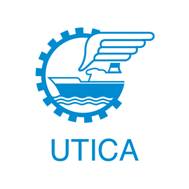 Rencontre Economique Tuniso-Ukrainienne Mercredi 17 Avril 2019 à 8h.30 au siège de l’Utica